  Spellings – Focus: Soft ‘c’ before the letters e,i and y.Remember: always write your spellings in lower case letters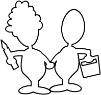 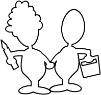 Words to learnWords to learnIn classMondayTuesdayWednesdayThursdaylook, say & coverwrite & check     write & check     write & check    write & check     write & check     lookracelookcelllookcitysayfancysaycoverHigh frequency wordshercoverHigh frequency wordssomecoverHigh frequency wordscomecoverHigh frequency wordstherewriteHigh frequency wordswriteHigh frequency wordsonewriteHigh frequency wordsyourwriteHigh frequency wordslittlewriteHigh frequency wordsold